Handleiding: Koekjes delvenhttp://www.fisme.science.uu.nl/toepassingen/28002Benodigdheden (per groep)Twee chocolade koekjes (moet worden bewaard in een koelkast of een andere koele plaats voor gebruik)Schone containers, bijv. margarinevlootjes, of yoghurt pottenToegang tot een verscheidenheid van apparatuur en materialen zoals:mes/spatelzeef of vergietwaterbadevenwichtmaatcilinderovenAchtergrondDit is een activiteit voor leerlingen van ongeveer 15 jaar, en bestaat uit 1 of 2 lessen. Leerlingen werken in groepjes.Leerlingen dien nadrukkelijk te worden aangespoord om alle gegevens (hoeveelheden, etc.) te noteren en te verwerken in tabellen, en evt. grafieken.BronSATIS , Science and Technology in Society (UK) (1984). Opdracht 1001. Alleen deelopdracht 1.Engelse versie (chocolate chip mining):http://www.fisme.science.uu.nl/toepassingen/22016/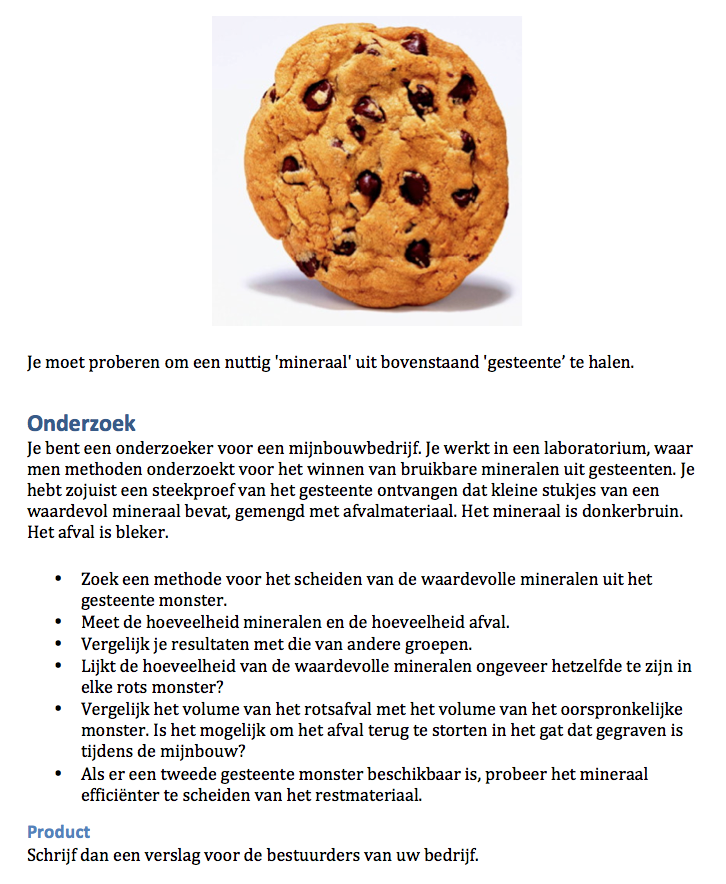 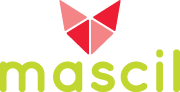 Mathematics and Science for Lifewww.mascil-project.eu